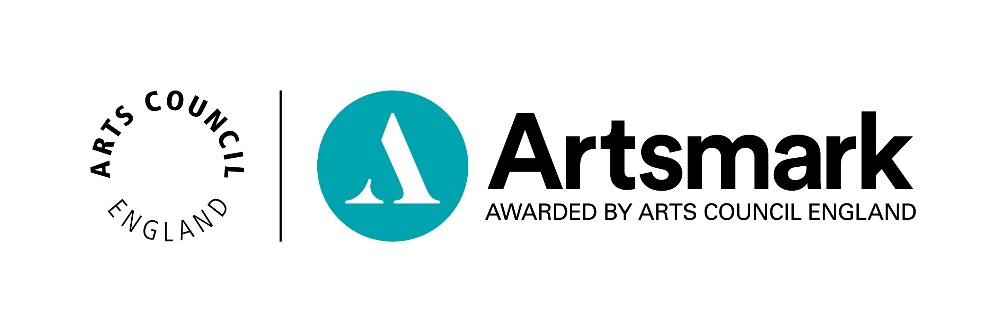 Statement of CommitmentGuidanceFill in this Statement of Commitment once you have attended a Development Day. There are six questions which are designed to summarise your current and future commitment to developing arts and culture within your school or setting, and a ‘context’ box which allows you to give some background information about your setting. This Statement of Commitment will be the foundation of your Artsmark journey and should show a direct link between your setting’s: arts planning and provisionlong-term strategy and visionMake sure you consider our Self-Assessment framework before filling in this Statement of Commitment. We will only consider the information you have written in this document when assessing your submission, we cannot accept any hyperlinks, pictures, additional evidence documents or appendicies. Your submission will be returned if your answers run over the word limits, you have not included your setting’s name and DfE number, and the document is not signed.You should send your Statement of Commitment to Arts Council England within one term of attending the Development Day. Please email your filled-in Statement of Commitment to Arts Council England at artsmark@artscouncil.org.uk Or you can post a copy of it to:ArtsmarkArts Council EnglandBrooklands24 Brooklands AvenueCambridgeCB2 8BUIf you need any help, you can look on our website at artsmark.org.uk or contact your local Bridge organisation. Our network of Bridge organisations are there to support you throughout your Artsmark journey. Find your local Bridge organisation on our website at artsmark.org.uk/Bridge ContextPlease describe the context of your school or education setting (for example, your phase of education, establishment type, location, number on roll and so on). This will give the Artsmark assessors an overview into your specific setting. Do not use this to answer any of the questions below. Do not write more than 150 words.Question 1 Please explain the central importance of the arts to your setting, both in terms of principle (values/curriculum/developing the whole child) and pedagogically (effect on improving the quality of provision/teaching and raising standards). In your answer, refer to:current provisionplans for future development of the artsDo not write more than 500 words.Question 2 Following on from your answer above, please describe how and why Artsmark will contribute to your strategic improvement plans. Do not write more than 500 words.Question 3 Please set out your setting’s strengths and areas for development in relation to the eight Artsmark Award criteria, as explained in the Self-Assessment framework. Do not write more than 500 words.Question 4 Thinking of your future work, what steps will be essential in order for your setting to complete your Artsmark journey? What will your action plan look like? This might include, but does not need to be restricted to:auditing current provisionestablishing whole-setting planning for the arts (for instance where the arts are used to improve teaching and learning in other curriculum areas, or where other curriculum content links to the arts curriculum)developing a CPD programmebuilding partnerships with other settings and arts and cultural organisationsdeveloping approaches to gathering evidence of impact and evaluating progressDo not write more than 500 words.Question 5 What support will your setting need to maximise your chances of fulfilling your Artsmark objectives? This might include, but does not need to be restricted to:overall funding for the arts in your settinginvestment in CPDopportunities for whole-setting planningexternal expertise – technical or otherwiseDo not write more than 500 words.Question 6 The Artsmark Award will help create a network of like-minded settings. What areas of expertise will you share with other settings on their Artsmark journey and how will you achieve this?Do not write more than 500 words.Name of school or education settingDfE number (seven digits)_   _   _  /   _   _   _   _SignaturesBy signing this document you agree to the Artsmark Award Terms and Conditions. These are available on our website at artsmark.org.uk/terms-and-conditionsWe cannot accept changes of font or signatures on behalf of the Headteacher or Chair of Governors.Headteacher’s signature:  _____________________________
Full name: _______________________
Date: _________________________Chair of Governors’ signature:  _____________________________
Full name: _______________________
Date: _________________________